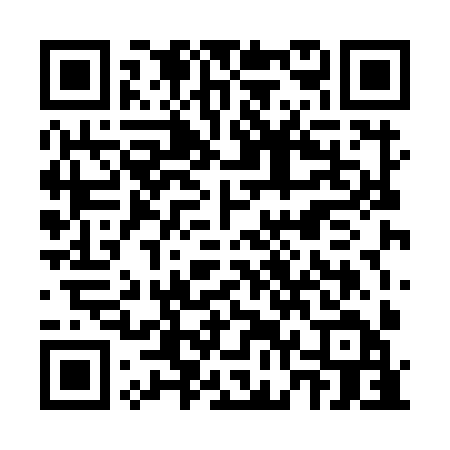 Ramadan times for Boreca, SloveniaMon 11 Mar 2024 - Wed 10 Apr 2024High Latitude Method: Angle Based RulePrayer Calculation Method: Muslim World LeagueAsar Calculation Method: HanafiPrayer times provided by https://www.salahtimes.comDateDayFajrSuhurSunriseDhuhrAsrIftarMaghribIsha11Mon4:344:346:1612:054:055:565:567:3112Tue4:324:326:1412:054:065:575:577:3313Wed4:304:306:1212:054:085:595:597:3414Thu4:284:286:1012:044:096:006:007:3615Fri4:264:266:0812:044:106:026:027:3716Sat4:244:246:0612:044:116:036:037:3917Sun4:224:226:0412:044:126:046:047:4018Mon4:204:206:0212:034:136:066:067:4219Tue4:184:186:0012:034:146:076:077:4320Wed4:154:155:5812:034:156:096:097:4521Thu4:134:135:5612:024:176:106:107:4722Fri4:114:115:5412:024:186:116:117:4823Sat4:094:095:5212:024:196:136:137:5024Sun4:074:075:5012:024:206:146:147:5125Mon4:044:045:4812:014:216:156:157:5326Tue4:024:025:4612:014:226:176:177:5527Wed4:004:005:4412:014:236:186:187:5628Thu3:573:575:4212:004:246:206:207:5829Fri3:553:555:4012:004:256:216:218:0030Sat3:533:535:3812:004:266:226:228:0131Sun4:514:516:3612:595:277:247:249:031Mon4:484:486:3412:595:287:257:259:052Tue4:464:466:3212:595:297:267:269:063Wed4:444:446:3012:595:307:287:289:084Thu4:414:416:2812:585:317:297:299:105Fri4:394:396:2612:585:327:317:319:126Sat4:364:366:2412:585:337:327:329:137Sun4:344:346:2212:575:347:337:339:158Mon4:324:326:2012:575:357:357:359:179Tue4:294:296:1912:575:367:367:369:1910Wed4:274:276:1712:575:367:377:379:21